№  05-75-1  от 19.04.2017г.                                                                                                                   Заключение об оценке регулирующего воздействия проекта постановления администрации  муниципального образования «Теучежский район»  «Об утверждении положения о муниципальном земельном контроле на территории муниципального образования «Теучежский район».  .   Управление   экономического  развития и торговли администрации муниципального образования «Теучежский район» как уполномоченный орган по проведению оценки регулирующего воздействия проектов муниципальных нормативных  правовых  актов  муниципального  образования  «Теучежский район» рассмотрел поступивший  7 апреля 2017 года проект  постановления администрации  муниципального образования «Теучежский район»  «Об утверждении положения о муниципальном земельном контроле на территории муниципального образования «Теучежский район». Разработчиком проекта является отдел имущественных и земельных отношений  администрации муниципального образования «Теучежски район».Проект представлен на рассмотрение консультативному совету впервые.Информация об оценке регулирующего воздействия по проекту размещена на официальном сайте в информационно-телекоммуникационной сети «Интернет» по адресу economte@mail.ru  в разделе «Главная» - «Оценка регулирующего воздействия».Предложений в связи с размещением уведомления о подготовке проекта в адрес разработчика не поступало.Разработчиком были проведены публичные консультации по проекту в период с 10 апреля 2017  года по 17 апреля 2017 года. По результатам проведенных публичных консультаций замечаний и предложений по проекту не поступило.В проекте, в соответствии с изменениями в законодательстве, регламентирующем порядок осуществления государственного контроля (надзора) и муниципального контроля, в том числе в части  осуществления муниципального земельного контроля, разработан Порядок осуществления муниципального земельного контроля на территории муниципального образования «Теучежский район».По результатам оценки регулирующего воздействия проекта сделан вывод об отсутствии в проекте положений, вводящих избыточные обязанности, запреты и ограничения для субъектов предпринимательской и инвестиционной деятельности или способствующих их введению, влекущих возникновение необоснованных расходов субъектов предпринимательской и инвестиционной деятельности, а также необоснованных расходов бюджета муниципального образования «Теучежский район».МУНИЦИПАЛЬНЭ ГЪЭПСЫГЪЭХЪУГЪЭ АДМИНИСТРАЦИЕУ«ТЕУЦОЖЬ РАЙОН»385230 къ. Пэнэжьыкъуай, ур. Октябрьск, 33тел. (87772) 9-77-09 факс (87772) 9-76-09e-mail:teuch_adm_ady@mail.ruadm.obsch@mail.ruАДМИНИСТРАЦИЯМУНИЦИПАЛЬНОГО  ОБРАЗОВАНИЯ «ТЕУЧЕЖСКИЙ РАЙОН»385230 а. Понежукай,  ул. Октябрьская,33тел. (87772) 9-77-09 факс (87772) 9-76-09e-mail:teuch_adm_ady@mail.ruadm.obsch@mail.ruГлаве администрации муниципального образования «Теучежский район»ХАЧМАМУКУ А.Ш.И.о. начальника управления экономического развития и торговлиГ.Д. Хаджебиекова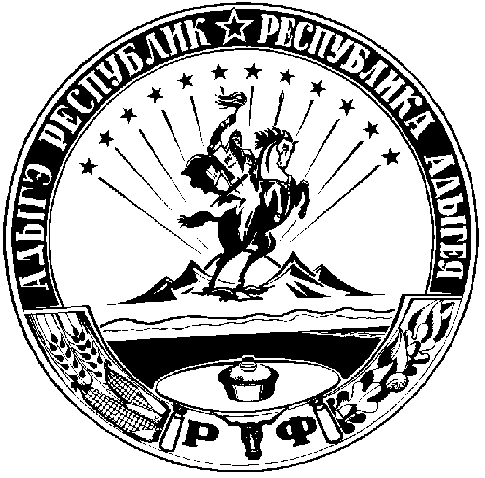 